PROGRAM ERASMUS+ 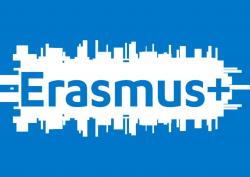 REKRUTACJA NA STUDIA ZAGRANICZNE W ROKU AKADEMICKIM 2019/20Informujemy, że w związku z uczestnictwem Uniwersytetu Marii-Curie Skłodowskiej w Programie Erasmus+ (Mobilność Edukacyjna) studenci Wydziału Politologii, mają możliwość odbycia części swoich studiów w roku akademickim 2019/20 w niżej wymienionych uczelniach zagranicznych:Każdy student ubiegający się o wyjazd na częściowe studia zagraniczne w ramach Programu Erasmus+ ma obowiązek zapoznania się z Zasadami realizacji i finansowania wyjazdów studentów na studia (SMS) w ramach programu ERASMUS+ Mobilność Edukacyjna pomiędzy krajami programu (KA103) na Uniwersytecie Marii Curie-Skłodowskiej (www.umcs.pl    zakładka: Student  Wymiana międzynarodowa i krajowa   ERASMUS   Wyjazdy na studia częściowe).Uczestnicy Programu nie opłacają kosztów czesnego w uczelni przyjmującej, ale pokrywają koszty dojazdu, przejazdów lokalnych, wyżywienia, zakwaterowania, ubezpieczenia, podręczników i inne koszty podczas studiów za granicą (informacja o programie: http://erasmusplus.org.pl/szkolnictwo-wyzsze/ Zakwalifikowani studenci otrzymają wsparcie indywidualne Komisji Europejskiej, które ma na celu pomoc w sfinansowaniu przez studenta kosztów życia za granicą i jest tylko dofinansowaniem w wysokości 400, 450 lub 500 euro na miesiąc studiów za granicą w zależności od kraju docelowego. Studenci wyjeżdżający na studia za granicę w ramach Programu Erasmus+, którzy nabędą prawo do otrzymywania dodatku socjalnego według zasad obowiązujących na UMCS otrzymają całość wsparcia indywidualnego w PLN w podwyższonej wysokości z budżetu Programu PO WER, według stawek w zależności od kraju docelowego na każdy miesiąc zaakceptowanego przez uczelnię pobytu za granicą, w którym prawo to będzie przysługiwać (dokładne stawki będą znane w kwietniu 2019r.). Studenci niepełnosprawni mogą ubiegać się za pośrednictwem Biura Programu Erasmus UMCS o dodatkowe dofinansowanie z tytułu niepełnosprawności na zasadach obowiązujących w programie Erasmus+ Mobilność Edukacyjna/ PO WER. W takim przypadku całość dofinansowania będzie również pokrywana z Programu PO WER w PLN.Warunki dla kandydatów:Kandydaci muszą być oficjalnie zarejestrowanymi studentami UMCS bez względu na obywatelstwo,W okresie studiów za granicą, studenci nie mogą być na urlopie dziekańskim lub być inaczej urlopowani,Kandydaci powinni mieć średnią minimum: 4.0 za cały okres studiów na aktualnym poziomie studiów. Studenci I roku  II i III stopnia studiów przedkładają informację o średniej z ocen z poprzedniego poziomu studiów,Kandydaci muszą znać na poziomie zaawansowanym język, w którym będą odbywali studia na uczelni przyjmującej,Kandydaci muszą spełniać pozostałe kryteria formalne opisane w ww. Zasadach realizacji i finansowania wyjazdów studentów na studia  i na stronach: http://erasmusplus.org.pl/szkolnictwo-wyzsze/. Zgodnie z zasadami Programu Erasmus+ uprawnione są wyjazdy od II roku studiów I stopnia. Możliwy jest udział w programie studentów, którzy wcześniej korzystali z wyjazdów w ramach Programu Erasmus (patrz punkty 4 i 5 ww. Zasad realizacji i finansowania wyjazdów studentów na studia).Zasady rekrutacji:Rekrutacja odbędzie się na podstawie oceny kompletu dokumentów złożonych przez kandydatów do Wydziałowej lub Instytutowej Komisji Kwalifikacyjnej oraz rozmowy kwalifikacyjnej.Komplet dokumentów powinien zawierać:list motywacyjny (skierowany do Wydziałowej lub Instytutowej Komisji Kwalifikacyjnej), uwzględniający nazwę uczelni, w której kandydat chciałby odbywać studia (I wybór, ewentualnie II wybór), planowany termin odbycia studiów, wykaz przedmiotów, jakie chciałby zrealizować na uczelni przyjmującej (oraz jeśli dotyczy informacje o posiadaniu prawa do stypendium socjalnego na UMCS w semestrze bieżącym),zaświadczenie ze średnią ocen za cały okres studiów na aktualnym poziomie studiów wydane przez dziekanat (studenci – kandydaci z  I roku  II i III stopnia studiów przedkładają informację o średniej z ocen z poprzedniego poziomu studiów),zaświadczenie o znajomości języka obcego z uznanego centrum certyfikującego (np. Cambridge, Goethe Inst., Centrum Nauczania i Certyfikacji Języków Obcych UMCS), niewymagane dla studentów filologii obcych. Znajomość właściwego języka obcego studentów, którzy nie przedstawią takiego zaświadczenia będzie oceniana na podstawie rozmowy kwalifikacyjnej w języku obcym.Ostateczną decyzję o przyjęciu kandydata na studia podejmie przyjmująca uczelnia zagraniczna, do której student zostanie zakwalifikowany przez UMCS. Procedura odwoławcza:Student ma prawo odwołać się od decyzji Komisji Kwalifikacyjnej w terminie 7 dni od ogłoszenia wyników kwalifikacji. Podania należy kierować do Dziekana Wydziału.Szczegółowych informacji udzielić może Koordynator Wydziałowy dr hab. Jakub Nowak.Kontakt:Dr hab. Jakub Nowak – dyżury we wtorki 9.35-11.15 (sala 114) + czwartki 11.35-12.50 (pokój 202), jakub.nowak@poczta.umcs.lublin.pl mgr Anna Lewartowicz, pok. 02A, obsługa w dziekanacie: anna.lewartowicz@poczta.umcs.lublin.pl Informacji o ww. uczelniach zagranicznych, procedurach aplikacyjnych i programie studiów należy szukać na stronach internetowych tych uczelni. Po zakwalifikowaniu się na wyjazd w ramach programu Erasmus+ należy niezwłocznie zgłosić się do Biura Programu Erasmus UMCS - D.S. Grześ, ul. Langiewicza 24, pok. 27, tel. 815375410.Plakat wywieszony na Wydziale Politologii UMCS: 5.03.2019 r.L. p. Nazwa uczelni, krajKierunek/ specjalizacjaadres internetwyliczbamiejsc - stopień  studiówMinimalny poziom znajomości jęz. obcegookres studiów1.NEW BULGARIAN UNIVERSITY’ BułgariaPOLITOLOGIAhttp://www.nbu.bg4 - I i II st.bułgarski  B1/ wybrane przedmioty angielski B1semestr2.  "NEOFIT RILSKI", POLITOLOGIAhttp://www.swu.bg2 - I, II, III st.bułgarski  B2/ wybrane przedmioty angielski B2semestr3.LATVIJAS UNIVERSITÁTE, Ryga, ŁotwaPOLITOLOGIAhttp://www.lu.lv2 - I i II  st.wybrane przedmioty angielski B1semestr4.UNIVERSITY OF CRETE, GrecjaPOLITOLOGIAhttp://www.uoc.gr 2 - II st.wybrane przedmioty angielski B1semestr5.UNIVERSIDAD DE , HiszpaniaPOLITOLOGIAwww.ugr.es2 - I st.hiszpański B1rok6.UNIVERSIDADE DO MINHO, Braga, Portugalia POLITOLOGIAhttp://www.uminho.pt1 - I i IIport. B1/ wybrane przedmioty ang. B2rok7.UNIVERSIDADE DO PORTO, PortugaliaDZIENNIKARSTWOwww.up.pt2 – I st.port. B2/ wybrane przedmioty ang. B2, (fr, hisz B2)semestr8.UNIVERSIDADE DE LISBOA, PortugaliaPOLITOLOGIAhttp://international.ulisboa.pt/4 – I, II st.port B1/ wybrane przedmioty ang. B1semestr9.ORTA DOGU TEKNIK UNIVERSITESI , TurcjaSTOSUNKI MIĘDZYNAROD.http://www.metu.edu.tr4 - I i II st.wybrane przedmioty ang B2semestr10.ANKARA UNIVERSITY, TurcjaSTOSUNKI MIĘDZYNAROD.EUROPEISTYKAhttp://erasmus.ankara.edu.tr 2 - I i II st.wybrane przedmioty ang B2semestr11.SELCUK UNIVERSITESI, TurcjaPOLITOLOGIA http://www.selcuk.edu.tr 2 - I i II st.wybrane przedmioty ang B1semestr12.UNIVERSITE LILLE 2, FrancjaPOLITOLOGIAhttp://www.univ-lille2.fr1  -  I i II st.franc B1, wybrane przedmioty ang B2rok13.SCIENCE PO LILLE, FrancjaPOLITOLOGIAhttp://www.sciencespo-lille.eu/2 (na rok) lub 4 (na sem.) – I I II st.franc A2/ wybrane przedmioty ang B2rok lub semestr14.UNIVERSITE LUMIERE LYON 2, FrancjaPOLITOLOGIAhttp://www.univ-lyon2.fr/4 – I, II st.francuski B1 semestr15.UNIVERSITY OF  AND METHODIUS IN TRNAVA, SłowacjaDZIENNIKARSTWO I KOMUNIKACJA SPOLECZNAhttp://www.ucm.sk/en/about-the-university 2 - I i II st.wybrane przedmioty ang B2semestr16.CHARLES UNIVERSITY IN PRAGUE, CzechyPOLITOLOGIAhttp://www.cuni.cz/4 – I, II, III st.wybrane przedmioty ang. B2semestr17.SCHOOL OF ADVANCED SOCIAL STUDIES, Nova Gorica, SłoweniaPOLITOLOGIAhttp://www.fuds.si/en/4 – I, II st.wybrane przedmioty ang. B2semestr18.ALPEN-ADRIA UNIVERSITAT KLAGENFURT, AustriaDZIENNIKARSTWO I KOM. SPOŁ.http://www.uni-klu.ac.at/4 – I, II st.niem. B1/ wybrane przedmioty ang. B2semestr19.UNIVERSITY OF STUTTGART, NiemcyPOLITOLOGIAhttp://www.uni-stuttgart.de/2 – I, II st.niem. B1/ wybrane przedmioty ang. B2semestr20.WESTFÄLISCHE WILHELMS -UNIVERSITÄT MÜNSTER, NiemcyPOLITOLOGIAwww.uni-muenster.de4 – I, II st.niem. B1/ wybrane przedmioty ang. B1semestr21.UNIVERSITAET , NiemcyPOLITOLOGIAhttp://www.uni-jena.de4 - I i II st. niem.B2, wybrane przedmioty ang. B2semestr22.UNIVERSITAET MANNHEIM, NiemcyPOLITOLOGIA, STOS. MIĘDZYN.http://www.uni-mannheim.de/2 - I, II, III st.niem. B1/ wybrane przedmioty ang. B1rok23.JOHANNES-GUTENBERG-UNIVERSITÄT MAINZ, NiemcySTOSUNKI MIĘDZYNAROD./POLITOLOGIA/DZIENNIKARSTWOhttp://www.uni-mainz.de/2 – I, II st.niemiecki B2semestr24.MYKOLAS ROMERIS UNIVERSITY, Wilno, LitwaPOLITOLOGIAwww.mruni.eu4 – I, II st.wybrane przedmioty ang. B2semestr25.LINK CAMPUS UNIVERSITY, Rzym, WłochyPOLITOLOGIAhttp://www.unilink.it4 – I, II st.włoski B2 wybrane przedmioty ang. B2semestr26.UNIVERSITA DEGLI STUDI DI GENOVA, WłochyPOLITOLOGIAhttp://www.unige.it3 – I st.włoski B2rok27.UNIVERSITEIT ANTWERPEN, BelgiaPOLITOLOGIAwww.uantwerp.be4 – I, II st.niderl. B2/ wybrane przedmioty ang. B2 semestr28.UNIVERSITEIT GENT, BelgiaPOLITOLOGIAwww.ugent.be1 – I st.niderl. B2/ wybrane przedmioty ang. B2semestr29.THE QUEEN’S UNIVERSITY OF BELFAST, Wielka BrytaniaPOLITOLOGIAhttp://www.qub.ac.uk 2 – I, II st.wybrane przedmioty ang. B2rok30.VAASAN YLIOPISTO, FinlandiaPOLITOLOGIAhttp://www.uva.fi/fi/2 – I, II st.ang. B2 lub fiński B2semestr31.VENTSPILS AUGSTSKOLA, ŁotwaSTOSUNKI MIĘDZYNAROD.http://venta.lv/2 (na rok) lub 4 (na sem.) – I I II st.wybrane przedmioty ang. B1rok lub semestr32.MASARYKOVA UNIVERZITA V BRNE, CzechySTOSUNKI MIĘDZYNAROD.https://www.muni.cz/2 – I, II st.wybrane przedmioty ang. B2rok33.UNIVERSIDAD REY JUAN CARLOS, HiszpaniaPOLITOLOGIAhttp://www.urjc.es/ 2 os. – I, II sthiszpański min. B1 lub B2 – wymagany certyfikat językowy/ wybrane przedmioty ang. B2semestr34.UNIVERSIDAD SAN PABLO C.E.U., HiszpaniaDZIENNIKARSTWOhttp://www.uspceu.com/ 2 – I st.hiszp. B1/ wybrane przedmioty ang. B1semestr35.UNIVERSIDAD DE VALENCIA, HiszpaniaDZIENNIKARSTWOhttps://www.uv.es/2 (na rok) lub 4 (na sem.) – I I II st.hiszp. B2rok lub semestr36.UNIVERSITA DEGLI STUDI DI MACERATA, WłochyPOLITOLOGIA & DZIENNIKARSTWOhttps://www.unimc.it/it3 os polit.+3 os. dzienn. I i II st.włoski A1/ wybrane przedmioty ang. B1 (certyfikat)semestrDokumenty proszę składać do:Dziekanatu Wydziału Politologii UMCS, mgr Anna Lewartowicz, pok. 02A, do poniedziałku 25 marca do godz. 10.00Termin kwalifikacji kandydatów zostanie podany wkrótce poprzez ogłoszenie na stronie internetowej Wydziału